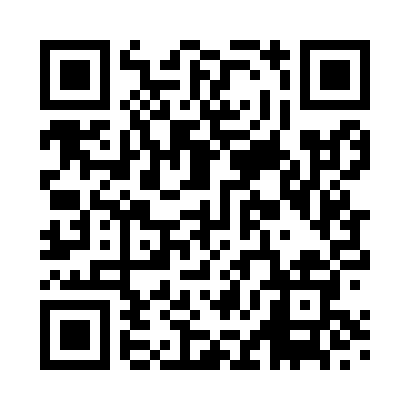 Prayer times for Ardnave, UKWed 1 May 2024 - Fri 31 May 2024High Latitude Method: Angle Based RulePrayer Calculation Method: Islamic Society of North AmericaAsar Calculation Method: HanafiPrayer times provided by https://www.salahtimes.comDateDayFajrSunriseDhuhrAsrMaghribIsha1Wed3:325:411:226:359:0511:142Thu3:315:391:226:369:0711:153Fri3:305:361:226:379:0911:164Sat3:285:341:226:389:1111:175Sun3:275:321:226:409:1311:186Mon3:265:301:226:419:1511:197Tue3:255:281:226:429:1711:208Wed3:245:261:226:439:1911:219Thu3:235:241:226:449:2111:2210Fri3:225:221:226:459:2311:2311Sat3:215:201:226:469:2511:2312Sun3:205:181:226:489:2711:2413Mon3:195:161:226:499:2811:2514Tue3:185:141:226:509:3011:2615Wed3:175:121:226:519:3211:2716Thu3:165:111:226:529:3411:2817Fri3:165:091:226:539:3611:2918Sat3:155:071:226:549:3811:3019Sun3:145:051:226:559:3911:3120Mon3:135:041:226:569:4111:3221Tue3:125:021:226:579:4311:3322Wed3:125:011:226:589:4411:3323Thu3:114:591:226:599:4611:3424Fri3:104:581:227:009:4811:3525Sat3:104:561:227:009:4911:3626Sun3:094:551:237:019:5111:3727Mon3:084:541:237:029:5211:3828Tue3:084:521:237:039:5411:3929Wed3:074:511:237:049:5511:3930Thu3:074:501:237:059:5711:4031Fri3:064:491:237:059:5811:41